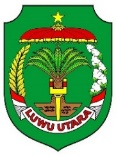 LAMPIRANSTANDAR OPERATING PROCEDURES (SOP)PERUBAHAN DATA PENYEDIA BARANG JASA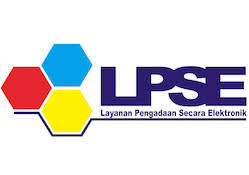 LAYANAN PENGADAAN SECARA ELEKTRONIKPEMERINTAH DAERAH KABUPATEN LUWU UTARATemplate Surat Permohonan Perubahan Data (Nama Perusahaan) Penyedia Barang / JasaKop Surat Perusahaan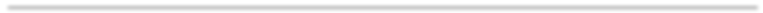 Tempat, …………………20..No	: ………….						 	  KepadaLamp	: ………….						   Yth. Kabag Pengadaan Barang dan JasaPerihal: Permohonan Perubahan Data			 	  Sekretariat Daerah   (Nama Perusahaan) Penyedia Barang / Jasa. 	  Di-									T e m p a tDengan Hormat,Yang bertandatangan dibawah ini :Nama         		   		: …………………………………………Jabatan     		   		: ………………………………………..e-mail       		   		:  ………………………………………………..Nama Perusahaan (Lama)   	: ……………………………..Alamat Perusahaan   		: ……………………………….NPWP			   		: …………………………………No. Telpon				:  ..............................Bersama ini kami mengajukan permohonan perubahan Data :Nama Perusahaan Baru          : …………………………………NPWP		             	         : ……………………………………..Demikian surat permohonan  ini dibuat, atas bantuan dan kerjasamanya kami ucapkan terima kasih.Hormat Kami, Pimpinan PT/CVTandatangan, dicap dan bermaterai Rp 6000(………………………)Template Surat Permohonan Perubahan Data (alamat) Penyedia Barang / JasaKop Surat Perusahaan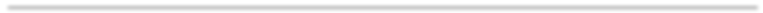 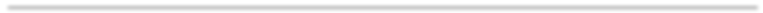 Tempat, …………………20..No	: ………….						 	  KepadaLamp	: ………….						   Yth. Kabag Pengadaan Barang dan JasaPerihal: Permohonan Perubahan Data			 	  Sekretariat Daerah   (Alamat) Penyedia Barang / Jasa. 			  Di-									T e m p a tDengan Hormat,Yang bertandatangan dibawah ini :Nama         		   		: …………………………………………Jabatan     		   		: ………………………………………..e-mail       		   		:  ………………………………………………..Nama Perusahaan			: ……………………………..Alamat Perusahaan (Lama)	: ……………………………….NPWP			   		: …………………………………No. Telpon				:  ..............................Bersama ini kami mengajukan permohonan perubahan Data :Nama Perusahaan        : …………………………………Alamat Baru	         	         : ……………………………………..Demikian surat permohonan  ini dibuat, atas bantuan dan kerjasamanya kami ucapkan terima kasih.Hormat Kami, Pimpinan PT/CVTandatangan, dicap dan bermaterai Rp 6000(………………………)Template Surat Permohonan Perubahan Data (nomor telpon) Penyedia Barang / JasaKop Surat PerusahaanTempat, …………………20..No	: ………….						 	  KepadaLamp	: ………….						   Yth. Kabag Pengadaan Barang dan JasaPerihal: Permohonan Perubahan Data			 	  Sekretariat Daerah   (Nomor Telpon) Penyedia Barang / Jasa. 		  Di-									T e m p a tDengan Hormat,Yang bertandatangan dibawah ini :Nama         		   		: …………………………………………Jabatan     		   		: ………………………………………..e-mail       		   		:  ………………………………………………..Nama Perusahaan			: ……………………………..Alamat Perusahaan		: ……………………………….NPWP			   		: …………………………………No. Telpon	(Lama)		:  ..............................Bersama ini kami mengajukan permohonan perubahan Data :Nama Perusahaan        	: …………………………………Nomor Telpon Baru 	:  ……………………………………..Demikian surat permohonan  ini dibuat, atas bantuan dan kerjasamanya kami ucapkan terima kasih.Hormat Kami, Pimpinan PT/CVTandatangan, dicap dan bermaterai Rp 6000(………………………)[kop surat perusahaan]SURAT KUASANo : 					Yang bertanda tangan di bawah ini:Nama 	:		Jabatan	:		Alamat	:		Dalam hal ini bertindak untuk dan atas nama  	[nama perusahaan]    	, memberi kuasa kepada:Nama	:		Jabatan	:		Alamat	:		No. KTP	:		Untuk membawa dokumen perusahaan berupa:KTP direksi/direktur/pemilik perusahaan/pejabat yang berwenang di perusahaan [asli dan fotokopi];NPWP [asli dan fotokopi];Surat Izin Usaha Perdagangan (SIUP)/Surat Izin Jasa Konstruksi (SIUJK)/Izin Usaha sesuai bidang masing-masing [asli dan fotokopi];   Surat  Izin  Tempat Usaha (SITU) [asli dan fotokopi];Nomor Induk Berusaha (NIB) [asli dan fotokopi];Akta Pendirian Perusahaan, serta Akta Perubahan terakhir, untuk PT  Sesuai UU No.40  Tahun 2007  tentang  perseroan  terbatas  beserta pengesahannya  dengan Keputusan Menteri Hukum dan HAM          [Asli Dan Copy]; Formulir Permohonan Perubahan Data Penyedia.Demikian ini surat kuasa ini dibuat dengan sebenarnya untuk digunakan sebagaimana mestinya.     [tampat]   ,            [tanggal]		